АДМИНИСТРАЦИЯ МУНИЦИПАЛЬНОГО ОБРАЗОВАНИЯ "САРАПУЛЬСКИЙ РАЙОН"П О С Т А Н О В Л Е Н И Е27 июня 2013 г.				с. Сигаево	                                          № 580 Об утверждении  Положения о предоставлении субсидии на возмещение части затрат на приобретение оборудования для котельных, находящихся в собственности муниципального образования «Сарапульский район». В соответствии со ст.78 Бюджетного Кодекса Российской Федерации и во исполнение  ст. 4 п.3 Решения Совета депутатов муниципального образования «Сарапульский район» «О бюджете муниципального образования «Сарапульский район» на 2013 год и на плановый период 2014 и 2015 годов»  от 20.12.2012 года № 104/18 Администрация муниципального образования «Сарапульский район» ПОСТАНОВЛЯЕТ:         1. Утвердить  прилагаемое Положение о предоставлении субсидии на возмещение части затрат на приобретение оборудования для котельных, находящихся в собственности муниципального образования «Сарапульский район».         2. Опубликовать и разместить настоящее Постановление на  официальном сайте муниципального образования «Сарапульский район» в сети Интернет.        3. Контроль за исполнением настоящего постановления возложить на заместителя главы Администрации по ЖКХ, строительству, транспорту и связи А.Б.Крылова.     И.о.главы  Администрации 				   Л.Ю.КаркинаСогласовано:Заместитель главы Администрациимуниципального образования«Сарапульский район» -                                                                                                                           Т.М.Корякованачальник Управления финансовНачальник отдела юридической и организационно-кадровой работы                                                                                                           А.В.СеливерстовЗаместитель главы Администрациипо ЖКХ, строительству, транспорту и                                                                                                    А.Б.Крыловсвязи Утверждено постановлением Администрации МО «Сарапульский район»от «27» июня 2013г. № 580ПоложениеО предоставлении субсидии на возмещение части затрат на приобретение оборудования для котельных, находящихся в собственности муниципального образования «Сарапульский район»1. Настоящее Положение определяет условия и порядок предоставления субсидии  на возмещение части затрат на приобретение оборудования для котельных, находящихся в собственности муниципального образования «Сарапульский район» (далее - Субсидия).2. Финансирование расходов, связанных с предоставлением субсидии осуществляется  в пределах бюджетных ассигнований  и лимитов бюджетных обязательств, предусмотренных в бюджете  муниципального образования «Сарапульский район» на 2013 год  и доведенных Администрации муниципального образования «Сарапульский район» в 2013 году на указанные цели.3. Администрация муниципального образования «Сарапульский район» (далее – Администрация)  за счет предоставленных бюджетных ассигнований осуществляет мероприятия по оказанию государственной поддержки организациям, осуществляющим предоставление жилищно-коммунальных услуг на территории муниципального образования «Сарапульский район». Субсидия предоставляется на возмещение части затрат на  приобретение следующего оборудования для котельных:- котлы водогрейные;- насосы;- горелки;- дизель-генератор котельной;- наружные сети водоснабжения и канализации к котельной;- теплотрасса в 2-х трубном исполнении, водоподготовка к котельной;- наружный газопровод к котельной;- электро и тепломеханическое оборудование для котельных;- контрольно-измерительные приборы котельных.Субсидия предоставляется организациям жилищно-коммунального хозяйства (далее - Организации) на возмещение части затрат на приобретение оборудования для котельных, находящихся в собственности муниципального образования «Сарапульский район», эксплуатируемых на территории Сарапульского района Удмуртской Республики и производящих тепловую энергию для населения и объектов бюджетной сферы муниципального образования «Сарапульский район».4. Субсидии предоставляются Организациям при соблюдении следующих условий: 1) наличия регистрации и осуществления своей деятельности на территории муниципального образования «Сарапульский район»;2) представления в отдел жилищно-коммунального хозяйства Администрации муниципального образования «Сарапульский район» (далее - Отдел) отчетов  (годовых, квартальных)  о финансово-экономическом состоянии Организации, иной информации и отчетности о деятельности Организации в сроки, установленные Отделом и в соответствии с порядком, установленным Министерством строительства архитектуры и жилищной политики Удмуртской Республики;  3) отсутствия в отношении  Организации  начатой процедуры ликвидации либо отсутствия в отношении Организации возбужденного арбитражным судом дела о признании её банкротом и об открытии конкурсного производства на дату подачи заявления о предоставлении субсидии;4) отсутствия у Организации судебных споров о расторжении договоров аренды муниципального имущества на дату подачи заявления о предоставлении субсидии;5. Информационное сообщение о начале приема документов на получение субсидии с указанием срока, места их приема размещается на официальном сайте Администрации в информационно – телекоммуникационной сети «Интернет».6. Субсидия предоставляется на возмещение не более 50% фактических затрат на приобретенное оборудование для котельных, находящихся в собственности муниципального образования «Сарапульский район», по договорам купли-продажи (соглашениям) за 2012 год и в пределах бюджетных ассигнований и лимитов бюджетных обязательств, предусмотренных в бюджете муниципального образования «Сарапульский район» на 2013год. Субсидии распределяются пропорционально заявленным суммам.Прием документов на предоставление субсидии прекращается после полного распределения Администрацией бюджетных средств, предусмотренных Решением Совета депутатов о бюджете муниципального образования «Сарапульский район» на предоставление субсидии в текущем финансовом году.          7. Субсидии предоставляются при заключении соглашения между  Администрацией и Организацией (приложение 3), в соответствии с Постановлением Администрации на основании заявления (по форме согласно приложению 1)  о предоставлении субсидии и прилагаемых к нему следующих документов, представляемых в  Администрацию:1) копии договоров купли – продажи (соглашений);2) копии товарных накладных;3) копии платёжных поручений с отметкой банка о списании денежных средств;4) копии акта о приеме-передаче объекта основных средств (кроме зданий и сооружений) по форме ОС-1;5)  справки-расчета (по форме приложения 2);      6) наименование организации и сведения об организационно-правовой форме, о месте нахождения, почтовый адрес;        7) справки об отсутствии просроченной задолженности по налогам и иным обязательным платежам в бюджеты всех уровней бюджетной системы Российской Федерации и государственные внебюджетные фонды, выданные налоговым органом, территориальным органом Пенсионного фонда РФ,  территориального органа Фонда социального страхования, не ранее чем за 30 дней до дня подачи заявки.       8)  справки об отсутствии просроченной задолженности по арендной плате за землю и муниципальное имущество;       9) документ, подтверждающий полномочия лица на осуществление действий от имени получателя субсидий;      10) нотариально удостоверенные копии следующих документов:-свидетельства о государственной регистрации юридического лица;-свидетельства о постановке на учёт в налоговом органе;       11) копия свидетельства о внесении записи в Единый государственный реестр юридических лиц, заверенная налоговым органом;       12) выписку из Единого государственного реестра юридических лиц, выданную налоговым органом, не ранее чем за 30 дней до дня подачи конкурсной  заявки.                8. Копии документов, представленные в Администрацию, должны быть заверены подписью руководителя Организации  или уполномоченными ими лицами, действующими на основании доверенности, скреплены печатью.              9. Назначенное Администрацией ответственное лицо по приему заявок регистрирует заявление и пакет документов на получение субсидии в день их поступления с присвоением регистрационного порядкового номера и проверяет их на соответствие требованиям, предусмотренным настоящим Положением.        10. По результатам проверки и рассмотрения представленных документов Администрация  принимает решение о предоставлении или об отказе в предоставлении Организации субсидии. Решение о предоставлении субсидии оформляется постановлением Администрации в течение 10 рабочих дней  с даты регистрации заявления о предоставлении субсидии, а при наличии замечаний к документам - со дня предоставления Организацией в Администрацию документов с учетом доработки. Решение об отказе в предоставлении субсидии  должно быть обоснованным и мотивированным.При наличии замечаний к документам Организация информируется об этом в письменной форме с указанием срока для устранения замечаний.         11. Субсидии подлежат возврату в бюджет муниципального образования  «Сарапульский район» в случае нарушения условий, установленных при их предоставлении и выявления  недостоверных сведений или документов, содержащих недостоверные данные в следующем порядке: Администрация в течение 10 рабочих дней со дня выявления нарушения направляет Организации письменное уведомление о возврате суммы предоставленной субсидии.Организация в течение 10 рабочих дней со дня получения письменного уведомления обязана перечислить указанные средства в бюджет муниципального образования «Сарапульский район». В случае не перечисления средств в указанный срок Администрация обращается в суд в порядке, установленном законодательством Российской Федерации.        12.  Ответственность за достоверность данных в документах, отчетах, предоставленных для получения субсидии, возлагается на руководителя Организации.        13.  Контроль за целевым использованием бюджетных средств на предоставление субсидии возложить на заместителя главы Администрации-начальника Управления финансов Корякову Т.М. _________________________Приложение 1                                                                                         к Положению о предоставлении субсидии на                                                                                             возмещение части затрат на приобретение                                                                                      оборудования для котельных, находящихся                                                                                            в собственности муниципального образования                                                    «Сарапульский район»ГлавеАдминистрации муниципального образования «Сарапульский  район»А.И. Шарафутдиновуот ____________________________________                                                                                                                           (наименование заявителя)  _____________________________________________                                                                                                                  (юридический адрес заявителя)    _____________________________________________Заявлениео предоставлении субсидии на возмещение части затрат на приобретение оборудования для котельных, находящихся в собственности муниципального образования «Сарапульский район»	Прошу предоставить субсидию на возмещение части затрат на приобретение оборудования для котельных, находящихся в собственности муниципального образования «Сарапульский район».Реквизиты юридического лица:ИНН   __________________________КПП   __________________________	Подтверждаю, что _______________________________________ (наименование получателя субсидии)не находится в стадии ликвидации и в отношении ее (его) не принято решение суда о признании банкротом и об открытии конкурсного производства, а так же отсутствуют судебные споры о расторжении договоров аренды муниципального имущества.	Даю согласие на проведение проверок, направленных на соблюдение порядка  предоставления и использования бюджетных средств	Представленные документы и копии документов в количестве ___ шт., в том числе:1)2)3)Руководитель организации     _______________     _____________________(подпись)(расшифровка подписи)              МП                                                                                                                                                 Приложение 2                                                                                         к Положению о предоставлении субсидии на                                                                                             возмещение части затрат на приобретение                                                                                      оборудования для котельных, находящихся                                                                                            в собственности муниципального образования                                                    «Сарапульский район»СПРАВКА-РАСЧЕТна возмещение части затрат на приобретение оборудования для котельных, находящихся в собственности муниципального образования          «Сарапульский район»__________________________________________________________(наименование организации)Руководитель          _______________            _____________________(подпись)(расшифровка подписи)МПГлавный бухгалтер _______________            _____________________(подпись)(расшифровка подписи)«__» ___________  2013 г.Приложение 3                                                                                         к Положению о предоставлении субсидии на                                                                                             возмещение части затрат на приобретение                                                                                      оборудования для котельных, находящихся                                                                                            в собственности муниципального образования                                                    «Сарапульский район»СОГЛАШЕНИЕО ПРЕДОСТАВЛЕНИИ СУБСИДИИ НА ВОЗМЕЩЕНИЕ ЧАСТИ ЗАТРАТ НА ПРИОБРЕТЕНИЕ ОБОРУДОВАНИЯ ДЛЯ КОТЕЛЬНЫХ, НАХОДЯЩИХСЯ В СОБСТВЕННОСТИ МУНИЦИПАЛЬНОГО ОБРАЗОВАНИЯ «САРАПУЛЬСКИЙ РАЙОН»с. Сигаево                              			           «__» ____________ 2013 годАдминистрация муниципального образования «Сарапульский район», именуемая в дальнейшем Администрация, в лице Главы Администрации -  Шарафутдинова А.И., действующего на основании Устава с одной стороны и  ___________________________________________, именуемая в дальнейшем Организация в лице ________________________________________________, действующая  на основании _________________________________________,			вместе именуемые «Стороны», заключили настоящее Соглашение о нижеследующем:1. Предмет Соглашения1.1. Предметом настоящего Соглашения является предоставление субсидии для возмещения части затрат на приобретение оборудования для котельных, находящихся в собственности муниципального образования «Сарапульский район» (далее – субсидия).1.2.Субсидия предоставляется на основании Постановления Администрации муниципального образования «Сарапульский район» «О возмещении части затрат на приобретение оборудования для котельных, находящихся в собственности муниципального образования «Сарапульский район»2.Условия и порядок предоставления субсидии2.1. Субсидия предоставляется организации в размере __________ рублей2.2. Представление субсидии осуществляется путем перечисления денежных средств на расчетный счет организации.2.3. Перечисление субсидии производится в течение 10 дней с даты подписания соглашения при наличии средств в бюджете района.3. Обязанности Сторон3.1. Администрация:3.1.1 при исполнении Организацией обязанностей, предусмотренных пунктом 3.2.1. настоящего Соглашения, осуществляет предоставление субсидии на цели, установленные пунктом 1.1 настоящего Соглашения.        3.2. Организация:3.2.1 представляет в Администрацию запрашиваемую информацию, документы, касающиеся исполнения настоящего соглашения.3.2.2  в случае нецелевого использования субсидия подлежит возврату в бюджет муниципального образования «Сарапульский район» в течение 10 рабочих дней со дня получения уведомления.4. Права Сторон4.1. Администрация:4.1.1 имеет право отказать Организации в предоставлении субсидии,  в случае ненадлежащего выполнения Организацией обязательств, предусмотренных настоящим Соглашением.4.1.2 вправе досрочно в одностороннем порядке расторгнуть настоящее Соглашение в случае:начатой в отношении заявителя процедуры ликвидации либо возбуждения арбитражным судом дела о признании его банкротом и об открытии конкурсного производства на дату подачи заявки о предоставлении субсидии;нарушения (ненадлежащего исполнения) Организацией законодательства Российской Федерации, законодательства Удмуртской Республики и условий предоставления субсидий, установленных   настоящим Соглашением.4.1.3 вправе совместно с органами, наделенными полномочиями по обеспечению государственного финансового контроля, осуществлять контроль  за целевым использованием бюджетных средств, предоставленных в форме субсидий. 4.2. Организация:4.2.1. имеет право на получение субсидии  при выполнении условий ее предоставления  установленных Администрацией.5. Срок действия Соглашения5.1. Настоящее Соглашение вступает в силу со дня его подписания и действует по 01.12.2013 года.6. Ответственность Сторон6.1. В случае неисполнения или ненадлежащего исполнения своих обязательств по настоящему соглашению стороны несут ответственность в соответствии с законодательством Российской Федерации, Удмуртской Республики и условиями настоящего соглашения.7. Прочие условия7.1. Все изменения и дополнения к настоящему Соглашению считаются действительными, если они оформлены в письменном виде, подписаны уполномоченными на то лицами и заверены печатями обеих Сторон.7.2. В случае изменения у одной из Сторон настоящего Соглашения юридического адреса или банковских реквизитов она обязана незамедлительно письменно в течение 5 дней информировать об этом другую Сторону.7.3. Настоящее Соглашение составлено в двух экземплярах, имеющих равную юридическую силу, по одному для каждой из Сторон.8. Юридические адреса и банковские реквизитыАдминистрацияМО:Глава  Администрации             ________________ А.И. ШарафутдиновОрганизация:  ____________________________________________________________________________________________________________________________________________________________________________________________________________________________________________________________________________Руководитель организации __________________ _______________________					       (подпись)		(расшифровка подписи)М.П.ИНФОРМАЦИОННОЕ СООБЩЕНИЕО ПРИЕМЕ ЗАЯВОК НА ПОЛУЧЕНИЕ СУБСИДИИ ИЗ БЮДЖЕТА МУНИЦИПАЛЬНОГО ОБРАЗОВАНИЯ «САРАПУЛЬСКИЙ РАЙОН»         Администрация муниципального образования «Сарапульский район» в соответствии с постановлением Администрации муниципального образования «Сарапульский район» от «27» июня 2013года № 580 «Об утверждении  Положения о предоставлении субсидии на возмещение части затрат на приобретение оборудования для котельных, находящихся в собственности муниципального образования «Сарапульский район», объявляет о начале приёма заявлений на получение субсидии из бюджета муниципального образования «Сарапульский район».         С документами на получение субсидии можно ознакомиться на официальном сайте Администрации муниципального образования «Сарапульский район»: www.sarapulrayon.udmurt.ru/zhkh/otdeljkx.php         Заявки на получение субсидии принимаются со 2 по  12 июля 2013года в рабочие дни с 8.00 до 16.00 местного времени по адресу: 427990, Удмуртская Республика, Сарапульский район, с.Сигаево, ул.Лермонтова, д.30, каб.56Контактный телефон: (34147) 2-46-32.Наименование оборудованияЦена приобретенного оборудования, рублейРазмер субсидии, %Сумма субсидии, рублей1234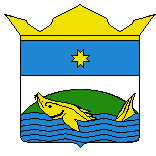 